OBRAVNAVA UČNE SNOVI 3. RAZRED (23.3.2020-27.3.2020)REŠITVE DELOVNIH LISTOV in NANDETA POŠLJEM NAKNADNO NA MAIL ALI JIH OBESIM V SKUPINO NA MESENGERJU.GUM, ponedeljek, 23. 3. 2020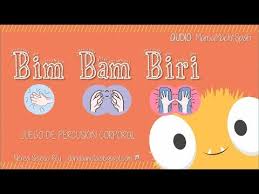 SKUPINE GLASBILZa začetek se lahko poigraš s pesmico Bim, Bam, Biri, kjer boš dobro ogrel prste na roki. Pesem in slikovna navodila zanjo najdeš na spodnji povezavi:https://www.youtube.com/watch?v=zkgYMgMN9_UV zvezek si prepiši miselni vzorec. Če poznaš še kakšno glasbilo, ga dopiši. Glasbila lahko tudi narišeš (kako glasbilo izgleda si poglej na spodnjih slikah).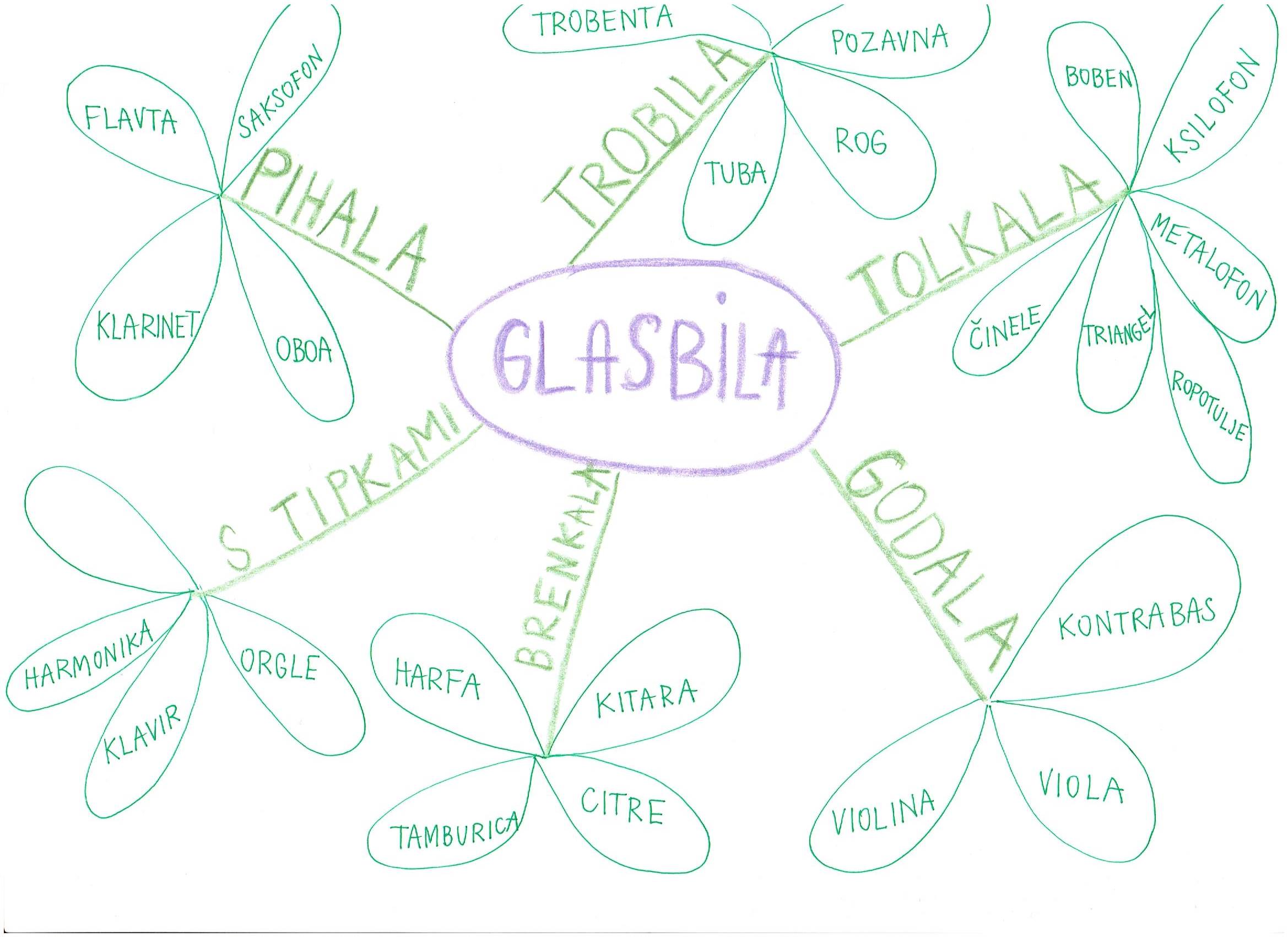 GUM, sreda, 25. 3. 2020 ZAPLEŠIMO S KUKARAČOTokrat prisluhnite na YouTubu mojih trem glasbenim željam. Plešite zraven, zabavno bo!Alvaro Soler: SOFIAhttps://www.youtube.com/watch?v=qaZ0oAh4evUEnrique Iglesias: SUBEME LA RADIOhttps://www.youtube.com/watch?v=9sg-A-eS6IgShakira: WAKA WAKA (ESTO ES AFRICA)https://www.youtube.com/watch?v=dzsuE5ugxf4Poslušane pesmi so bile zapete v španskem jeziku. Se želiš malo »afnat« po špansko? Poskusi, uspelo ti bo.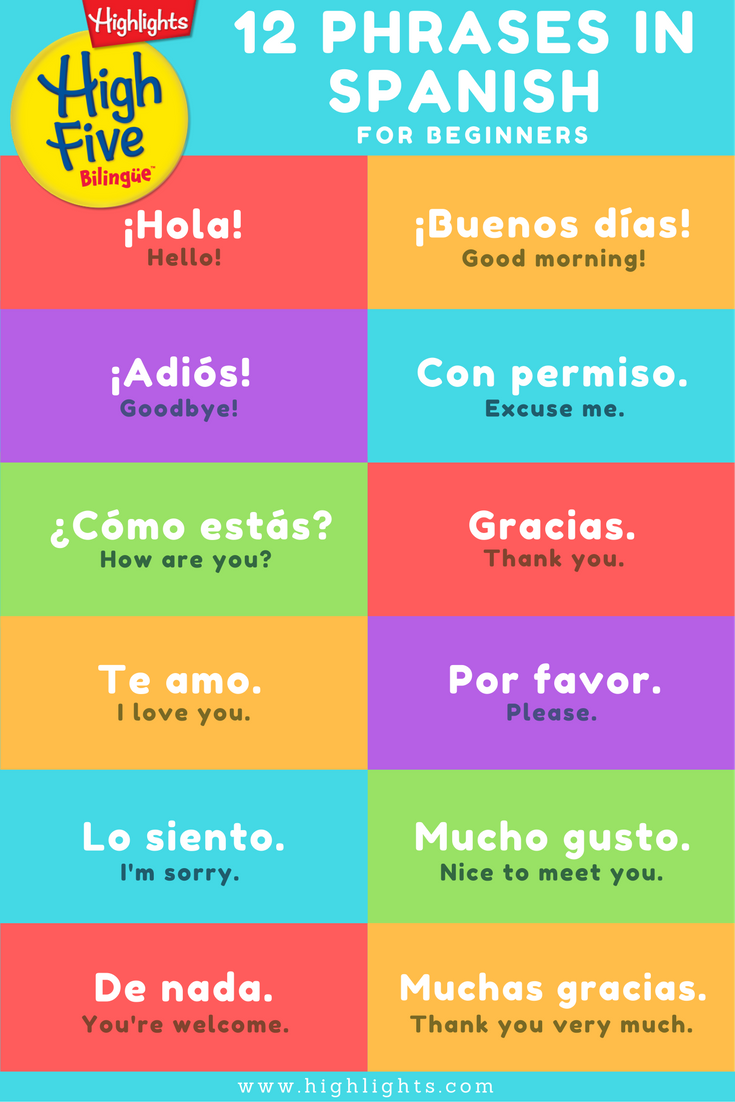 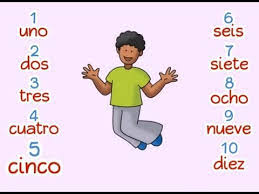 Na spletni strani www.ucimte.com prisluhni mehiški ljudski: Zbrale so se kukarače.https://www.ucimte.com/?q=interaktivni_ucbenik_prost_dostop/1000039#/stran27Tu imaš še besedilo pesmi, da lahko zraven zapoješ. Poskusi rešiti tudi UL. ZBRALE SO SE KUKARAČEZbrale so se kukarače,da bi prišle do pogače,polnjene z marmeladoin oblite s čokolado.Rdeče-črne kukaračeveselijo se pogače,ko mučačo gre k počitku,se predajo vse užitku.Zjutraj želel je mučačomočno kavo in pogačo,a namesto je pogačenašel same kukarače.Refren:La kukarača, la kukarača,naš mučačo šel je spat,la kukarača, la kukarača,zdaj se ni več kaj za bat.la cucaracha (la kukarača) – ščurekmuchacho (mučačo) - deček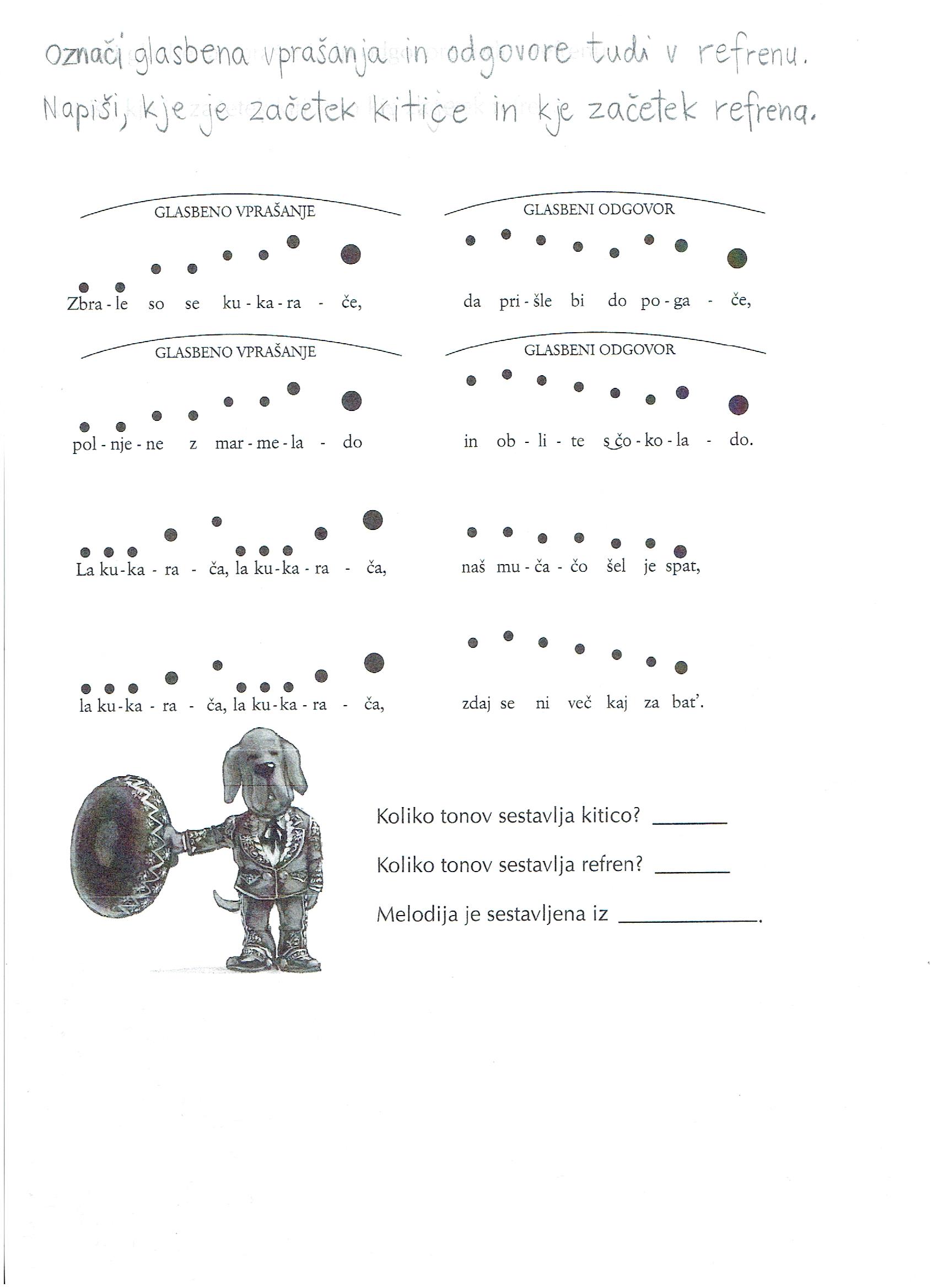 LUM, petek, 27. 3 .2020MANDALE V NARAVINa sprehodu lahko naberete liste, storže, kamenčke, cvetlice in jih uporabite za ustvarjanje raznovrstnih vzorcev (mandal). S tem boste na igriv način spodbudili otrokov motorični razvoj, koncentracijo, občutek za red, lepoto in sodelovanje. Naj se ustvarjanje prične!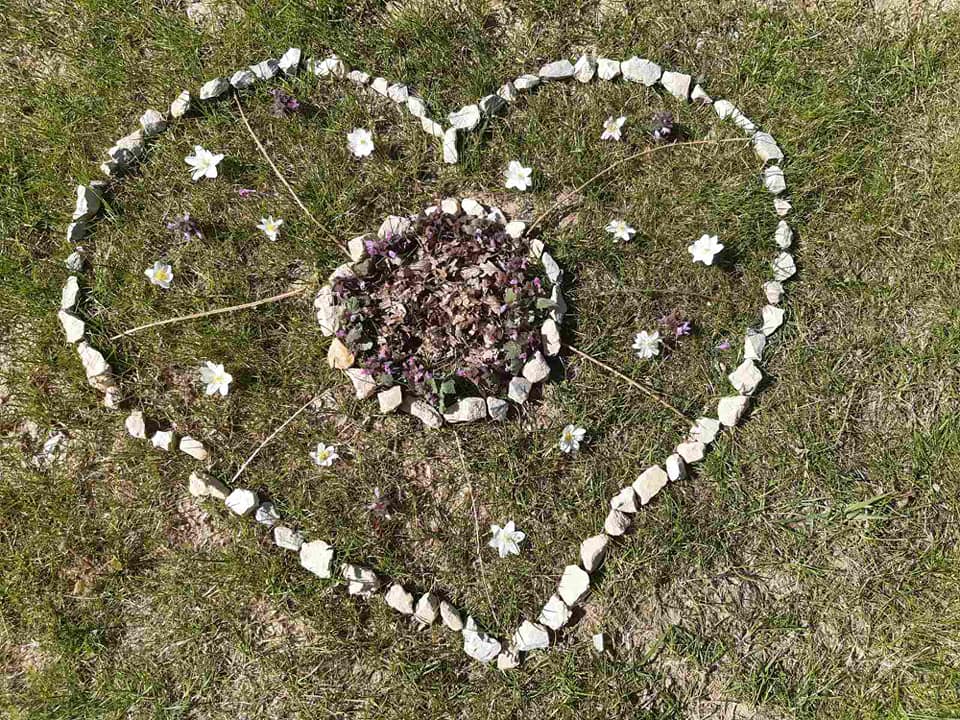 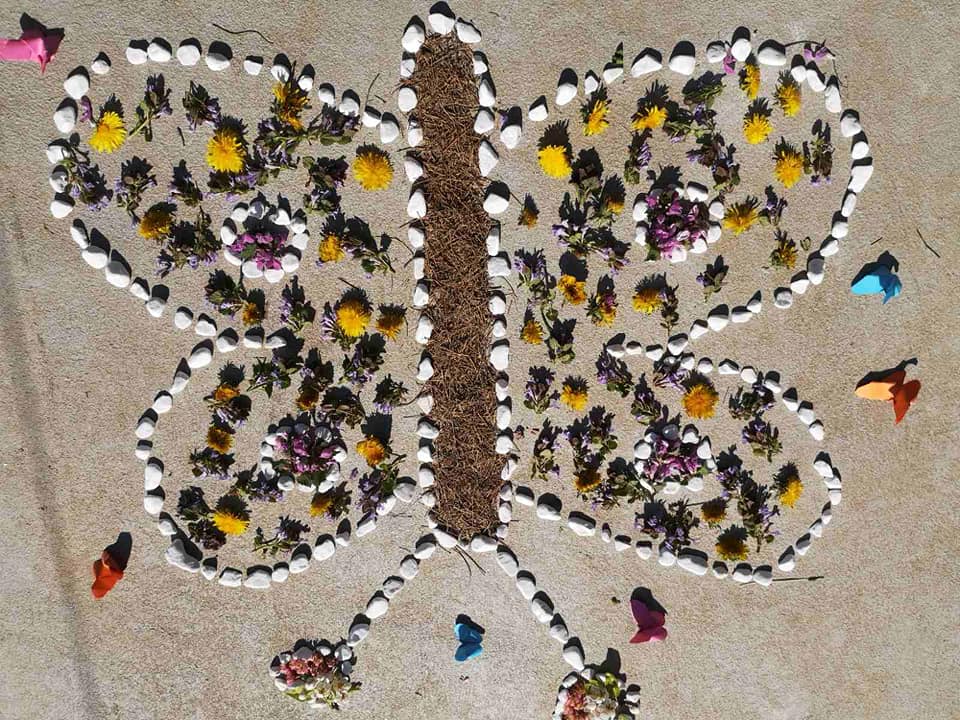 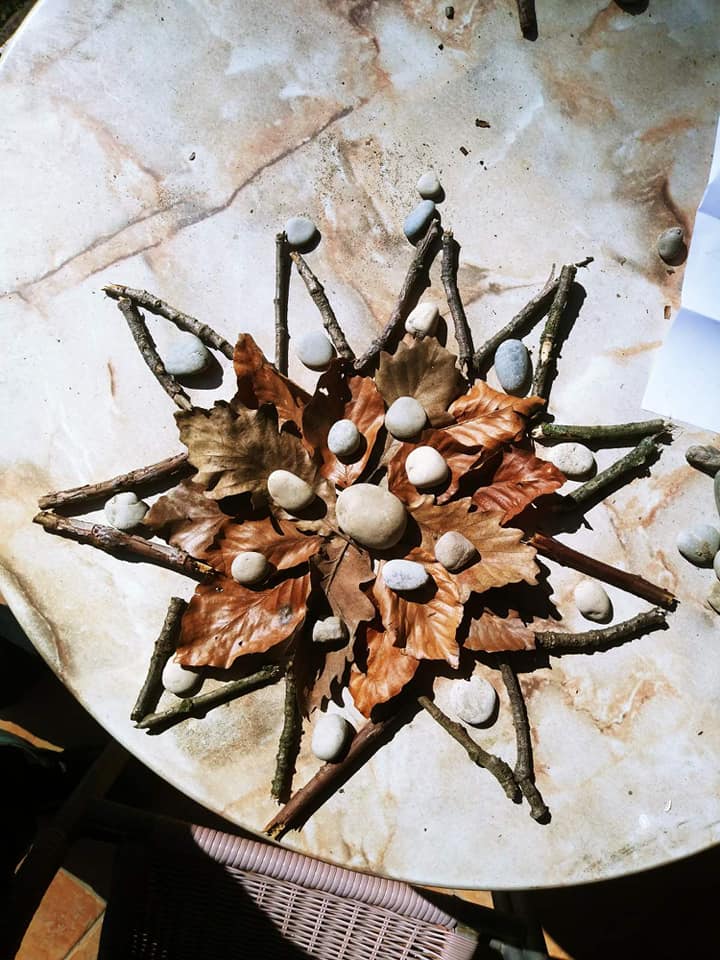 ČRKE IZ NARAVNIH MATERIALOVUstvarjajmo pod geslom OSTANI/MO DOMA!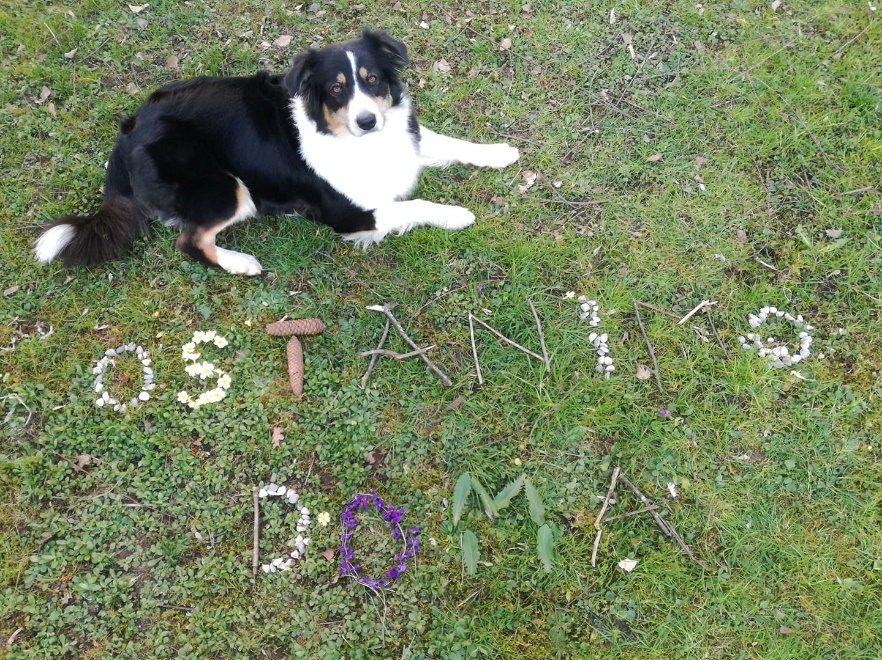 JUHUHU, POMLAD JE TU!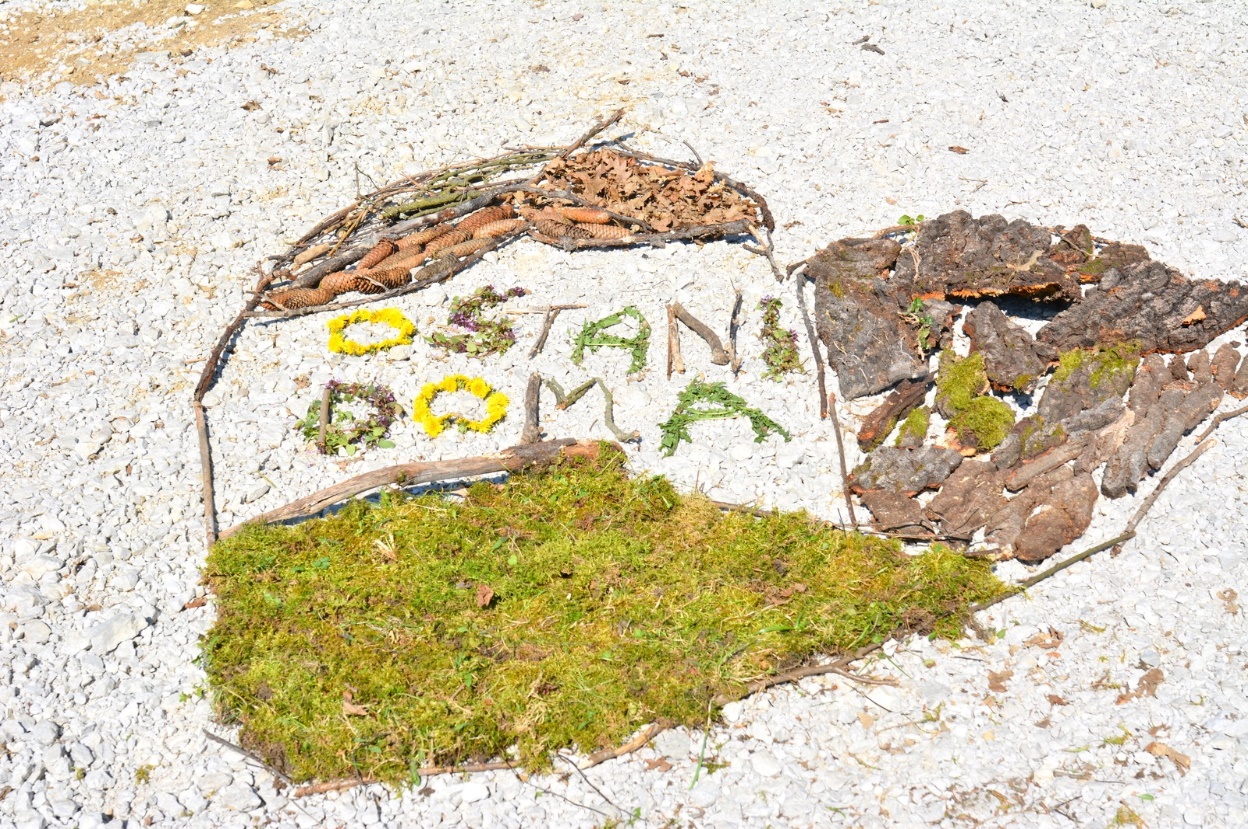 Koledarska pomlad se začne 21. marca in traja do 21. junija. Zvončki in trobentice, mačice, vijolice spet iz zemlje vzklijejo, zdaj pomlad je tu. Se še spomniš? Vzemi barvice, flumastre, tempera barvice, kolaž papir…karkoli imaš doma pri roki…in nariši svoj travnik prvih pomladnih cvetlic. Vidiš, že diši po pomladi.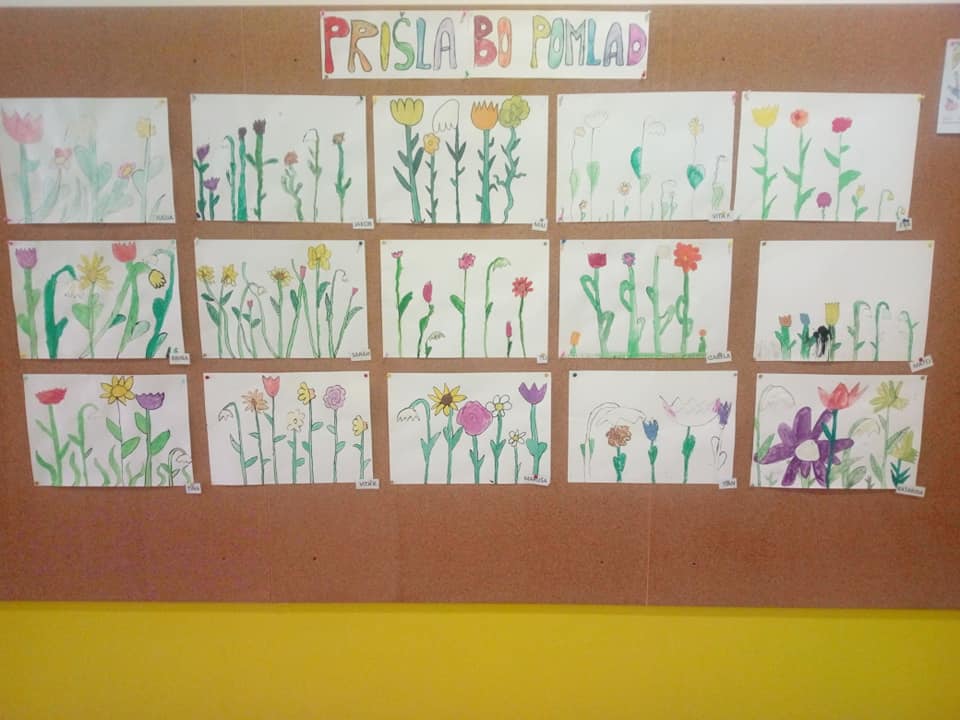 PONEDELJEKPONEDELJEKPONEDELJEKGUMSkupine glasbilUčni list te čaka na strani 11.MATPar ni parZapis v zvezek (glej spodaj)DZ 2. del 49Nande 68,69Rešitve: https://www.ucimte.com/?q=interaktivni_ucbenik_prost_dostop/1000035#/stran49Rešitve: https://www.ucimte.com/?q=interaktivni_ucbenik_prost_dostop/1000035#/stran49Rešitve: https://www.ucimte.com/?q=interaktivni_ucbenik_prost_dostop/1000035#/stran49Zapiši ali prilepi v zvezek:PAR, NI PARSODA (PARNA) ŠTEVILA imajo na mestu enic 2, 4, 6, 8 ali 0. To so večkratniki števila 2.LIHA (NEPARNA) ŠTEVILA imajo na mestu enic 1, 3, 5, 7 ali 9. To NISO večkratniki števila 2.Stotični kvadrat natisni ali ga zapiši v zvezek.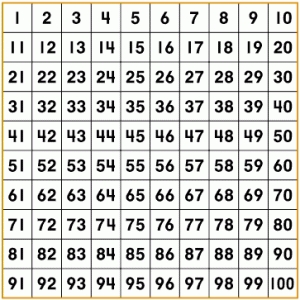 V stotičnem kvadratu pobarvaj  LIHA ŠTEVILA z rdečo barvo.V stotičnem kvadratu pobarvaj SODA ŠTEVILA z zeleno barvo.V stotičnem kvadratu obkroži podana števila (z oranžno LIHA ŠTEVILA, z modro barvo SODA ŠTEVILA): 14, 22, 18, 35, 65, 59, 77, 99, 95, 54, 42, 39, 88, 96, 100. Stotični kvadrat prilepi v zvezek.V zvezek zapiši SODA števila od 40 do 60.V zvezek zapiši LIHA števila od 100 do 80.Števila 74, 8, 17, 40, 14, 9, 13, 68, 55, 26, 100, 25, 82, 99 razporedi v spodnjo preglednico.Zapiši ali prilepi v zvezek:PAR, NI PARSODA (PARNA) ŠTEVILA imajo na mestu enic 2, 4, 6, 8 ali 0. To so večkratniki števila 2.LIHA (NEPARNA) ŠTEVILA imajo na mestu enic 1, 3, 5, 7 ali 9. To NISO večkratniki števila 2.Stotični kvadrat natisni ali ga zapiši v zvezek.V stotičnem kvadratu pobarvaj  LIHA ŠTEVILA z rdečo barvo.V stotičnem kvadratu pobarvaj SODA ŠTEVILA z zeleno barvo.V stotičnem kvadratu obkroži podana števila (z oranžno LIHA ŠTEVILA, z modro barvo SODA ŠTEVILA): 14, 22, 18, 35, 65, 59, 77, 99, 95, 54, 42, 39, 88, 96, 100. Stotični kvadrat prilepi v zvezek.V zvezek zapiši SODA števila od 40 do 60.V zvezek zapiši LIHA števila od 100 do 80.Števila 74, 8, 17, 40, 14, 9, 13, 68, 55, 26, 100, 25, 82, 99 razporedi v spodnjo preglednico.Zapiši ali prilepi v zvezek:PAR, NI PARSODA (PARNA) ŠTEVILA imajo na mestu enic 2, 4, 6, 8 ali 0. To so večkratniki števila 2.LIHA (NEPARNA) ŠTEVILA imajo na mestu enic 1, 3, 5, 7 ali 9. To NISO večkratniki števila 2.Stotični kvadrat natisni ali ga zapiši v zvezek.V stotičnem kvadratu pobarvaj  LIHA ŠTEVILA z rdečo barvo.V stotičnem kvadratu pobarvaj SODA ŠTEVILA z zeleno barvo.V stotičnem kvadratu obkroži podana števila (z oranžno LIHA ŠTEVILA, z modro barvo SODA ŠTEVILA): 14, 22, 18, 35, 65, 59, 77, 99, 95, 54, 42, 39, 88, 96, 100. Stotični kvadrat prilepi v zvezek.V zvezek zapiši SODA števila od 40 do 60.V zvezek zapiši LIHA števila od 100 do 80.Števila 74, 8, 17, 40, 14, 9, 13, 68, 55, 26, 100, 25, 82, 99 razporedi v spodnjo preglednico.SLJNogometna tekmaZapis v zvezek (glej spodaj)DZ 2. del str.35, 36Rešitve: https://ucimte.com/?q=interaktivni_ucbenik_prost_dostop/1000096#/stran35                 https://ucimte.com/?q=interaktivni_ucbenik_prost_dostop/1000096#/stran37Rešitve: https://ucimte.com/?q=interaktivni_ucbenik_prost_dostop/1000096#/stran35                 https://ucimte.com/?q=interaktivni_ucbenik_prost_dostop/1000096#/stran37Rešitve: https://ucimte.com/?q=interaktivni_ucbenik_prost_dostop/1000096#/stran35                 https://ucimte.com/?q=interaktivni_ucbenik_prost_dostop/1000096#/stran37SLJPonavljanjeReši delovni list (glej spodaj).Če nimaš tiskalnika, prosi starše, da ti povedi prepišejo v zvezek, lahko jih prepišeš tudi sam/-a. VAJAUstrezno uporabi naslednje besede: NA, Z, S, IZ, V.Na mizi je radirka. Radirko vzamem _________________________.V torbi imam berilo. Berilo vzamem _________________________.Na polici je knjiga. Knjigo vzamem ___________________________.V predalu je žlica, vzemi jo ______________________________.Jopica, ki je bila obešena na stolu, je padla ______________________._____ sosedo sem šla _____ kino. ______ kina sva odšli pozno, saj je bil film dolg. Nazaj grede sva odšli _____ prijateljici. Starši naj ti narekujejo naslednje besede. Zapiši jih v zvezek s pisanimi črkami. Pazi na pravilen zapis besed:konj, prijatelj, Peca, dovolj, knjiga, sol, daljnogled, metulj, Sneguljčica, Mežica, Italija, škorenj, zemlja, Šumc, Uršlja gora, nedelja, vesolje, volk, Meža, Ravne na Koroškem, mrzel, solza, debel, dolg, revija Ciciban, najmanjši, knjižničarka, molčati, Slovenija, Mars, Slovenj GradecVAJAUstrezno uporabi naslednje besede: NA, Z, S, IZ, V.Na mizi je radirka. Radirko vzamem _________________________.V torbi imam berilo. Berilo vzamem _________________________.Na polici je knjiga. Knjigo vzamem ___________________________.V predalu je žlica, vzemi jo ______________________________.Jopica, ki je bila obešena na stolu, je padla ______________________._____ sosedo sem šla _____ kino. ______ kina sva odšli pozno, saj je bil film dolg. Nazaj grede sva odšli _____ prijateljici. Starši naj ti narekujejo naslednje besede. Zapiši jih v zvezek s pisanimi črkami. Pazi na pravilen zapis besed:konj, prijatelj, Peca, dovolj, knjiga, sol, daljnogled, metulj, Sneguljčica, Mežica, Italija, škorenj, zemlja, Šumc, Uršlja gora, nedelja, vesolje, volk, Meža, Ravne na Koroškem, mrzel, solza, debel, dolg, revija Ciciban, najmanjši, knjižničarka, molčati, Slovenija, Mars, Slovenj GradecVAJAUstrezno uporabi naslednje besede: NA, Z, S, IZ, V.Na mizi je radirka. Radirko vzamem _________________________.V torbi imam berilo. Berilo vzamem _________________________.Na polici je knjiga. Knjigo vzamem ___________________________.V predalu je žlica, vzemi jo ______________________________.Jopica, ki je bila obešena na stolu, je padla ______________________._____ sosedo sem šla _____ kino. ______ kina sva odšli pozno, saj je bil film dolg. Nazaj grede sva odšli _____ prijateljici. Starši naj ti narekujejo naslednje besede. Zapiši jih v zvezek s pisanimi črkami. Pazi na pravilen zapis besed:konj, prijatelj, Peca, dovolj, knjiga, sol, daljnogled, metulj, Sneguljčica, Mežica, Italija, škorenj, zemlja, Šumc, Uršlja gora, nedelja, vesolje, volk, Meža, Ravne na Koroškem, mrzel, solza, debel, dolg, revija Ciciban, najmanjši, knjižničarka, molčati, Slovenija, Mars, Slovenj GradecŠPOPO ŽELJI LAHKO OPRAVIŠ NASLEDNJE VAJE: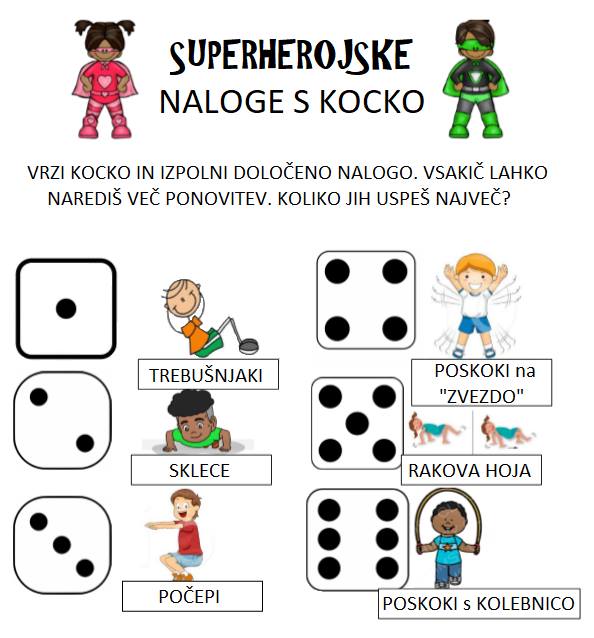 PO ŽELJI LAHKO OPRAVIŠ NASLEDNJE VAJE:TOREKTOREKTOREKSPODržava Slovenija, geografska pismenost, orientacijaU 64,65Zapis v zvezek (glej spodaj).Reši naloge v DZ na str.95 (besedilo pod nalogo 12.od rumenega okvirčka dalje), 96, 97SPODržava Slovenija, geografska pismenost, orientacijaU 64,65Zapis v zvezek (glej spodaj).Reši naloge v DZ na str.95 (besedilo pod nalogo 12.od rumenega okvirčka dalje), 96, 97Učbenik: https://ucimte.com/?q=interaktivni_ucbenik_prost_dostop/1000134#/stran65Rešitve: https://ucimte.com/?q=interaktivni_ucbenik_prost_dostop/1000038#/stran94                    https://ucimte.com/?q=interaktivni_ucbenik_prost_dostop/1000038#/stran97Učbenik: https://ucimte.com/?q=interaktivni_ucbenik_prost_dostop/1000134#/stran65Rešitve: https://ucimte.com/?q=interaktivni_ucbenik_prost_dostop/1000038#/stran94                    https://ucimte.com/?q=interaktivni_ucbenik_prost_dostop/1000038#/stran97Učbenik: https://ucimte.com/?q=interaktivni_ucbenik_prost_dostop/1000134#/stran65Rešitve: https://ucimte.com/?q=interaktivni_ucbenik_prost_dostop/1000038#/stran94                    https://ucimte.com/?q=interaktivni_ucbenik_prost_dostop/1000038#/stran97Preberi snov v učbeniku na str 64,65.Če imaš zemljevid Slovenije in Evrope, se sprehodi po meji naše države, poišči naše glavno mesto, sosednje države in njihova glavna mesta. To lahko pogledaš tudi na spletu.Če imaš doma kompas, poglej, kako je sestavljen in kako se z njim orientiramo.Preberi snov v učbeniku na str 64,65.Če imaš zemljevid Slovenije in Evrope, se sprehodi po meji naše države, poišči naše glavno mesto, sosednje države in njihova glavna mesta. To lahko pogledaš tudi na spletu.Če imaš doma kompas, poglej, kako je sestavljen in kako se z njim orientiramo.Preberi snov v učbeniku na str 64,65.Če imaš zemljevid Slovenije in Evrope, se sprehodi po meji naše države, poišči naše glavno mesto, sosednje države in njihova glavna mesta. To lahko pogledaš tudi na spletu.Če imaš doma kompas, poglej, kako je sestavljen in kako se z njim orientiramo.MATPar, ni parDZ 2.del 50,51Ponovi poznavanje na uroRešitve: https://www.ucimte.com/?q=interaktivni_ucbenik_prost_dostop/1000035#/stran51Rešitve: https://www.ucimte.com/?q=interaktivni_ucbenik_prost_dostop/1000035#/stran51Rešitve: https://www.ucimte.com/?q=interaktivni_ucbenik_prost_dostop/1000035#/stran51Če nimaš tiskalnika, lahko nastaviš uro, kakor piše na delovnem listu, na domači uri.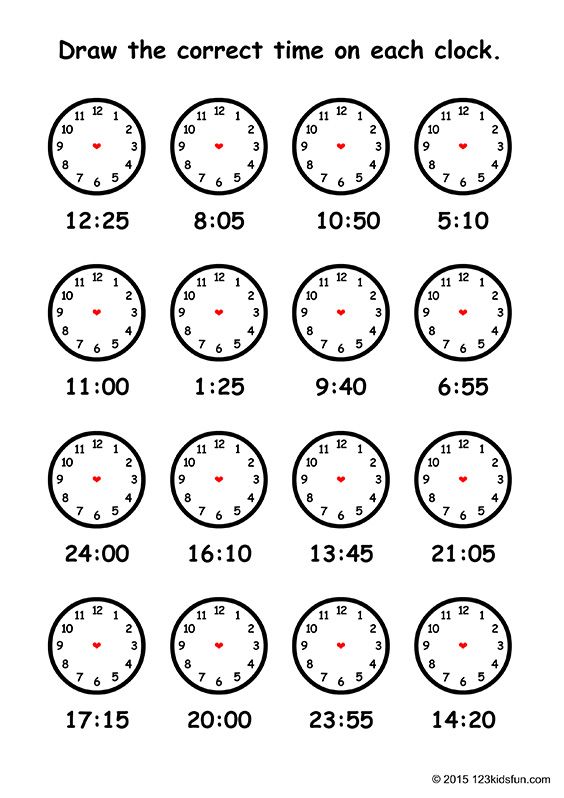 Če nimaš tiskalnika, lahko nastaviš uro, kakor piše na delovnem listu, na domači uri.Če nimaš tiskalnika, lahko nastaviš uro, kakor piše na delovnem listu, na domači uri.SLJNa tekmiDZ 2. del str. 37, 38 Rešitve: https://ucimte.com/?q=interaktivni_ucbenik_prost_dostop/1000096#/stran37                https://ucimte.com/?q=interaktivni_ucbenik_prost_dostop/1000096#/stran39Rešitve: https://ucimte.com/?q=interaktivni_ucbenik_prost_dostop/1000096#/stran37                https://ucimte.com/?q=interaktivni_ucbenik_prost_dostop/1000096#/stran39Rešitve: https://ucimte.com/?q=interaktivni_ucbenik_prost_dostop/1000096#/stran37                https://ucimte.com/?q=interaktivni_ucbenik_prost_dostop/1000096#/stran39Str. 38 – 2. naloga: odgovori s celimi povedmi2. naloga: zvezdici – samo ustno; 3. naloga – ustno Str. 38 – naloga 4.: PO ŽELJIStr. 38 – 2. naloga: odgovori s celimi povedmi2. naloga: zvezdici – samo ustno; 3. naloga – ustno Str. 38 – naloga 4.: PO ŽELJIStr. 38 – 2. naloga: odgovori s celimi povedmi2. naloga: zvezdici – samo ustno; 3. naloga – ustno Str. 38 – naloga 4.: PO ŽELJITJANaloge so že objavljene na spletu od prejšnjega tedna – poglejte datume.Naloge so že objavljene na spletu od prejšnjega tedna – poglejte datume.SREDASREDASREDAGUMZbrale so se kukaračeUčni list te čaka na strani 14.ŠPOZa sprostitev lahko opraviš spodnje naloge, meni se zdi zabavno. 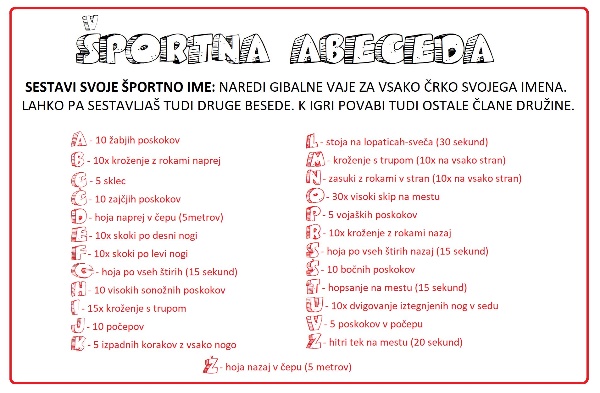 Za sprostitev lahko opraviš spodnje naloge, meni se zdi zabavno. MATVaja dela mojstra. Rešujem probleme.DZ 2.del 52,53Nande 70Delovni list PONOVIMO (PO ŽELJI) – glej spodajRešitve: https://www.ucimte.com/?q=interaktivni_ucbenik_prost_dostop/1000035#/stran53Rešitve: https://www.ucimte.com/?q=interaktivni_ucbenik_prost_dostop/1000035#/stran53Rešitve: https://www.ucimte.com/?q=interaktivni_ucbenik_prost_dostop/1000035#/stran53PONOVIMOIzračunaj.Miha je odnesel na pošto 32 pisem in 14 razglednic. Koliko poštnih pošiljk je dal na pošto?R: O: Zmnožek števil 9 in 7 zmanjšaj za 16. koliko dobiš?R:O:David je naštel v snegu 18 ptičjih nožic in 8 pasjih. Koliko živali se je sprehajalo v snegu?R:O:PONOVIMOIzračunaj.Miha je odnesel na pošto 32 pisem in 14 razglednic. Koliko poštnih pošiljk je dal na pošto?R: O: Zmnožek števil 9 in 7 zmanjšaj za 16. koliko dobiš?R:O:David je naštel v snegu 18 ptičjih nožic in 8 pasjih. Koliko živali se je sprehajalo v snegu?R:O:PONOVIMOIzračunaj.Miha je odnesel na pošto 32 pisem in 14 razglednic. Koliko poštnih pošiljk je dal na pošto?R: O: Zmnožek števil 9 in 7 zmanjšaj za 16. koliko dobiš?R:O:David je naštel v snegu 18 ptičjih nožic in 8 pasjih. Koliko živali se je sprehajalo v snegu?R:O:SLJNa potDZ 2. del str. 64, 65, 66, 67, 68 (67/7.C PO ŽELJI, 68/ 9. IZPUSTI)SLJNa potDZ 2. del str. 64, 65, 66, 67, 68 (67/7.C PO ŽELJI, 68/ 9. IZPUSTI)Rešitve: https://ucimte.com/?q=interaktivni_ucbenik_prost_dostop/1000096#/stran65                    https://ucimte.com/?q=interaktivni_ucbenik_prost_dostop/1000096#/stran67Rešitve: https://ucimte.com/?q=interaktivni_ucbenik_prost_dostop/1000096#/stran65                    https://ucimte.com/?q=interaktivni_ucbenik_prost_dostop/1000096#/stran67Rešitve: https://ucimte.com/?q=interaktivni_ucbenik_prost_dostop/1000096#/stran65                    https://ucimte.com/?q=interaktivni_ucbenik_prost_dostop/1000096#/stran67ČETRTEKČETRTEKČETRTEKSLJBranje z razumevanjem: TROGLAVI ZMAJGlej spodaj.TROGLAVI ZMAJ  Za devetimi gorami je živel troglavi zmaj. Bil je požrešen. Kar je videl, je pojedel.  Nekega dne je ugriznil v kamen in si zlomil zob. Močno ga je bolelo in je jokal. Šel je k zobozdravniku. Ko ga je zobozdravnik zagledal, je zbežal. Zmaj je nekaj časa sedel na stolu, potem je šel h kovaču. Tudi kovač je zbežal. Zmaj je bil nesrečen in je jokal.   Tedaj je bila huda suša. Po deželi je tekel edini potok, ki je nastal iz zmajevih solz. Ljudje so bili zmaju hvaležni. Zobozdravnik mu je popravil zob. In zmaj potem ni bil več požrešen.                                                                                                                                                                                                                               Napisal Grega, 3.razred   Odgovori na vprašanja. Odgovore zapiši v zvezek v celih stavkih.Kje je živel zmaj? Kako veš, da je bil požrešen? H komu je šel, da bi ga rešil bolečin? Kaj meniš, zakaj zobozdravnik in kovač nista pomagala zmaju? Zakaj so bili ljudje zmaju hvaležni? Zobozdravnik je zmaju popravil zob. S čim je zmaj ljudem pokazal hvaležnost?Napiši zgodbico z naslovom: Obiskal me je petglavi zmaj.  (PO ŽELJI)TROGLAVI ZMAJ  Za devetimi gorami je živel troglavi zmaj. Bil je požrešen. Kar je videl, je pojedel.  Nekega dne je ugriznil v kamen in si zlomil zob. Močno ga je bolelo in je jokal. Šel je k zobozdravniku. Ko ga je zobozdravnik zagledal, je zbežal. Zmaj je nekaj časa sedel na stolu, potem je šel h kovaču. Tudi kovač je zbežal. Zmaj je bil nesrečen in je jokal.   Tedaj je bila huda suša. Po deželi je tekel edini potok, ki je nastal iz zmajevih solz. Ljudje so bili zmaju hvaležni. Zobozdravnik mu je popravil zob. In zmaj potem ni bil več požrešen.                                                                                                                                                                                                                               Napisal Grega, 3.razred   Odgovori na vprašanja. Odgovore zapiši v zvezek v celih stavkih.Kje je živel zmaj? Kako veš, da je bil požrešen? H komu je šel, da bi ga rešil bolečin? Kaj meniš, zakaj zobozdravnik in kovač nista pomagala zmaju? Zakaj so bili ljudje zmaju hvaležni? Zobozdravnik je zmaju popravil zob. S čim je zmaj ljudem pokazal hvaležnost?Napiši zgodbico z naslovom: Obiskal me je petglavi zmaj.  (PO ŽELJI)TROGLAVI ZMAJ  Za devetimi gorami je živel troglavi zmaj. Bil je požrešen. Kar je videl, je pojedel.  Nekega dne je ugriznil v kamen in si zlomil zob. Močno ga je bolelo in je jokal. Šel je k zobozdravniku. Ko ga je zobozdravnik zagledal, je zbežal. Zmaj je nekaj časa sedel na stolu, potem je šel h kovaču. Tudi kovač je zbežal. Zmaj je bil nesrečen in je jokal.   Tedaj je bila huda suša. Po deželi je tekel edini potok, ki je nastal iz zmajevih solz. Ljudje so bili zmaju hvaležni. Zobozdravnik mu je popravil zob. In zmaj potem ni bil več požrešen.                                                                                                                                                                                                                               Napisal Grega, 3.razred   Odgovori na vprašanja. Odgovore zapiši v zvezek v celih stavkih.Kje je živel zmaj? Kako veš, da je bil požrešen? H komu je šel, da bi ga rešil bolečin? Kaj meniš, zakaj zobozdravnik in kovač nista pomagala zmaju? Zakaj so bili ljudje zmaju hvaležni? Zobozdravnik je zmaju popravil zob. S čim je zmaj ljudem pokazal hvaležnost?Napiši zgodbico z naslovom: Obiskal me je petglavi zmaj.  (PO ŽELJI)MATTehtamZapis v zvezke (glej spodaj)DZ 2.del 54,55Rešitve: https://www.ucimte.com/?q=interaktivni_ucbenik_prost_dostop/1000035#/stran54Rešitve: https://www.ucimte.com/?q=interaktivni_ucbenik_prost_dostop/1000035#/stran54Rešitve: https://www.ucimte.com/?q=interaktivni_ucbenik_prost_dostop/1000035#/stran54Nande 71Zapiši ali prilepi v zvezek:TEHTAM1 dekagram = 1 dag1 kilogram = 1 kg1 kilogram = 100 dagZapiši ali prilepi v zvezek:TEHTAM1 dekagram = 1 dag1 kilogram = 1 kg1 kilogram = 100 dagZapiši ali prilepi v zvezek:TEHTAM1 dekagram = 1 dag1 kilogram = 1 kg1 kilogram = 100 dagSPODržava Slovenija, geografska pismenost, orientacijaPreberi DL  Kako se orientiramo v naravi brez kompasa? Prilepi ga v zvezek.DL Slovenija (miselni vzorec) - REŠIDL kompas (PO ŽELJI)Naslednji delovni list si preberi in ga prilepi v zvezek: KAKO SE ORIENTIRAMO V NARAVI BREZ KOMPASA?ORIENTACIJA PO SONCUSonce vzhaja na VZHODU in zahaja na ZAHODU. Okoli poldneva je najvišje na JUGU, zato padajo sence opoldan vedno proti SEVERU. Tako orientiranje ni natančno.ORIENTACIJA S POMOČJO ROČNE URE S KAZALCI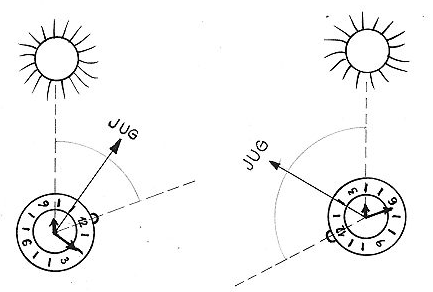 Uro držimo v roki vodoravno tako, da mali urni kazalec kaže proti Soncu. Poltrak, ki razpolavlja kot med malim urnim kazalcem in oznako 12 na številčnici, kaže točno proti JUGU. Ta način orientiranja je enostaven, hiter in natančen.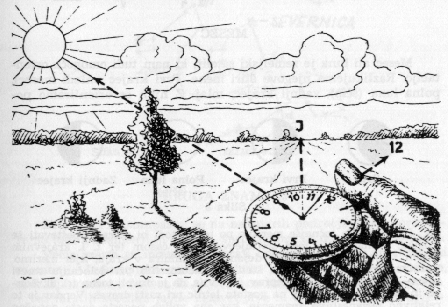 ORIENTACIJA S POMOČJO PALICE IN SENCEPalico zapičimo navpično v tla. Sonce zjutraj vzide na VZHODU, nato se dviga in je opoldne najvišje na JUGU. Zvečer zahaja na ZAHODU. Zjutraj in zvečer je Sonce nizko, senca palice pa dolga. Opoldne je Sonce najvišje, senca pa je najkrajša in kaže proti SEVERU. Ta način orientacije je zamuden, vendar precej natančen.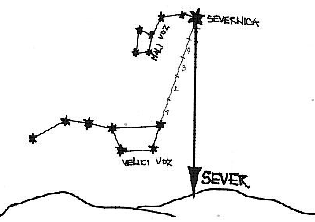 ORIENTACIJA PO ZVEZDAH (Severnica)Po zvezdah se orientiramo z zvezdo Severnico. Severnico najdemo s pomočjo Velikega voza. Če gledaš proti Severnici, je pred tabo SEVER, za tabo JUG, na desni VZHOD in na levi ZAHOD.Še nekaj enostavnih načinov, kako lahko še ugotovimo/določimo strani neba brez uporabe kompasa: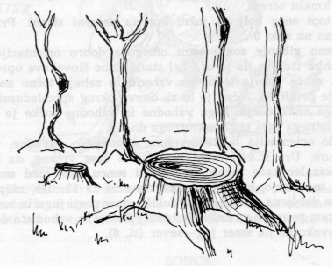 mah raste na severni strani dreves, skal, ruševin...severne stene poslopij so včasih vlažne,nekatere cvetice so obrnjene proti soncu (sončnica...),drevesa imajo običajno redkejše letnice na južni strani,na severnem pobočju obleži sneg precej dlje, kot na južnem pobočju,severna pobočja so večkrat bolj strma in manj porasla, planinski senožeti so po navadi na južnih pobočjih,drevesa rastejo počasneje na severnih pobočjih kot na južnih...Naslednji delovni list si preberi in ga prilepi v zvezek: KAKO SE ORIENTIRAMO V NARAVI BREZ KOMPASA?ORIENTACIJA PO SONCUSonce vzhaja na VZHODU in zahaja na ZAHODU. Okoli poldneva je najvišje na JUGU, zato padajo sence opoldan vedno proti SEVERU. Tako orientiranje ni natančno.ORIENTACIJA S POMOČJO ROČNE URE S KAZALCIUro držimo v roki vodoravno tako, da mali urni kazalec kaže proti Soncu. Poltrak, ki razpolavlja kot med malim urnim kazalcem in oznako 12 na številčnici, kaže točno proti JUGU. Ta način orientiranja je enostaven, hiter in natančen.ORIENTACIJA S POMOČJO PALICE IN SENCEPalico zapičimo navpično v tla. Sonce zjutraj vzide na VZHODU, nato se dviga in je opoldne najvišje na JUGU. Zvečer zahaja na ZAHODU. Zjutraj in zvečer je Sonce nizko, senca palice pa dolga. Opoldne je Sonce najvišje, senca pa je najkrajša in kaže proti SEVERU. Ta način orientacije je zamuden, vendar precej natančen.ORIENTACIJA PO ZVEZDAH (Severnica)Po zvezdah se orientiramo z zvezdo Severnico. Severnico najdemo s pomočjo Velikega voza. Če gledaš proti Severnici, je pred tabo SEVER, za tabo JUG, na desni VZHOD in na levi ZAHOD.Še nekaj enostavnih načinov, kako lahko še ugotovimo/določimo strani neba brez uporabe kompasa:mah raste na severni strani dreves, skal, ruševin...severne stene poslopij so včasih vlažne,nekatere cvetice so obrnjene proti soncu (sončnica...),drevesa imajo običajno redkejše letnice na južni strani,na severnem pobočju obleži sneg precej dlje, kot na južnem pobočju,severna pobočja so večkrat bolj strma in manj porasla, planinski senožeti so po navadi na južnih pobočjih,drevesa rastejo počasneje na severnih pobočjih kot na južnih...Naslednji delovni list si preberi in ga prilepi v zvezek: KAKO SE ORIENTIRAMO V NARAVI BREZ KOMPASA?ORIENTACIJA PO SONCUSonce vzhaja na VZHODU in zahaja na ZAHODU. Okoli poldneva je najvišje na JUGU, zato padajo sence opoldan vedno proti SEVERU. Tako orientiranje ni natančno.ORIENTACIJA S POMOČJO ROČNE URE S KAZALCIUro držimo v roki vodoravno tako, da mali urni kazalec kaže proti Soncu. Poltrak, ki razpolavlja kot med malim urnim kazalcem in oznako 12 na številčnici, kaže točno proti JUGU. Ta način orientiranja je enostaven, hiter in natančen.ORIENTACIJA S POMOČJO PALICE IN SENCEPalico zapičimo navpično v tla. Sonce zjutraj vzide na VZHODU, nato se dviga in je opoldne najvišje na JUGU. Zvečer zahaja na ZAHODU. Zjutraj in zvečer je Sonce nizko, senca palice pa dolga. Opoldne je Sonce najvišje, senca pa je najkrajša in kaže proti SEVERU. Ta način orientacije je zamuden, vendar precej natančen.ORIENTACIJA PO ZVEZDAH (Severnica)Po zvezdah se orientiramo z zvezdo Severnico. Severnico najdemo s pomočjo Velikega voza. Če gledaš proti Severnici, je pred tabo SEVER, za tabo JUG, na desni VZHOD in na levi ZAHOD.Še nekaj enostavnih načinov, kako lahko še ugotovimo/določimo strani neba brez uporabe kompasa:mah raste na severni strani dreves, skal, ruševin...severne stene poslopij so včasih vlažne,nekatere cvetice so obrnjene proti soncu (sončnica...),drevesa imajo običajno redkejše letnice na južni strani,na severnem pobočju obleži sneg precej dlje, kot na južnem pobočju,severna pobočja so večkrat bolj strma in manj porasla, planinski senožeti so po navadi na južnih pobočjih,drevesa rastejo počasneje na severnih pobočjih kot na južnih...Za ponovitev snovi reši spodnji miselni vzorec in ga prilepi v zvezek. Če nimaš tiskalnika, ga prepiši v zvezek: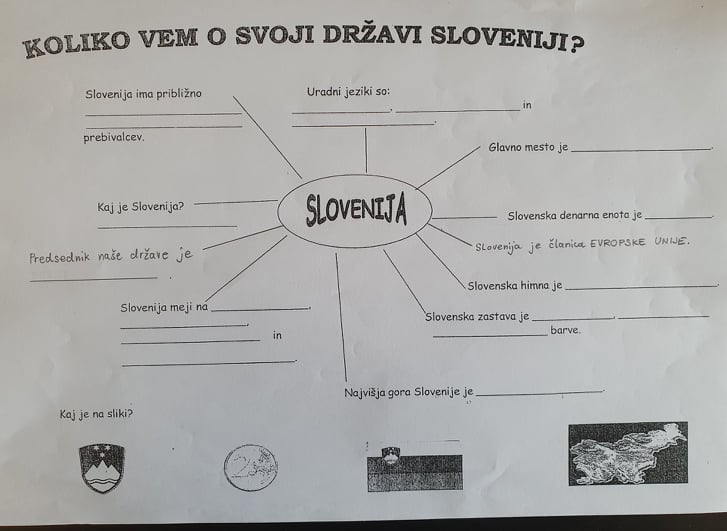 Za ponovitev snovi reši spodnji miselni vzorec in ga prilepi v zvezek. Če nimaš tiskalnika, ga prepiši v zvezek:Za ponovitev snovi reši spodnji miselni vzorec in ga prilepi v zvezek. Če nimaš tiskalnika, ga prepiši v zvezek:Če imaš energijo in voljo, lahko rešiš naslednji delovni list. PO ŽELJI. Potreboval/-a boš kompas.Če lista ne boš rešil, ga vseeno prilepi v zvezek saj je na njem opis kompasa.KOMPAS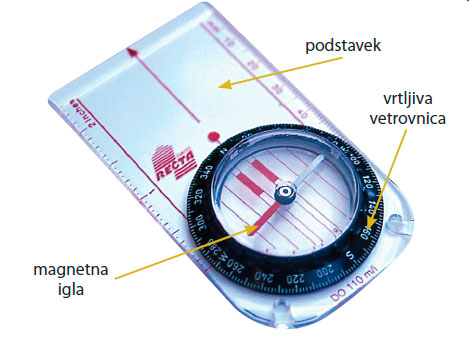 Kompas je naprava za določanje strani neba. V zgodovini se je najpogosteje uporabljal pri pomorskih potovanjih. Kdo ga je izumil, pravzaprav ni povsem znano.Kompas ali busola je naprava, ki nam natančno pokaže, kje je sever. Ko enkrat vemo, kje je sever, z lahkoto določimo tudi preostale strani neba.Sestavljen je iz več delov. Osnovni sestavni deli so igla, limb (številčnica) in včasih tudi ogledalo z merilno muho. Kompas ima magnetno iglo, ki se vedno obrne proti magnetnemu severu. Kompas oziroma magnetna igla v njem deluje zaradi Zemlje. Naš planet je kot en velik magnet. Magneti imajo dva pola, severnega in južnega, ker pa je kompasova igla namagnetena, se vrti toliko časa, dokler en konec ne kaže proti severu in drugi proti jugu. Ni pomembno, kje na svetu ste, kadar koli in kjer koli lahko v roke primete kompas, ki vam bo pokazal, kje je sever.Kompas pri orientaciji vedno držimo vodoravno ali ga položimo na tla. Pazimo, da v bližini ni železnih predmetov ali električnih aparatov, ker lahko to moti njegovo delovanje.1. Dopolni vetrovnico. Dopiši glavne in stranske strani neba.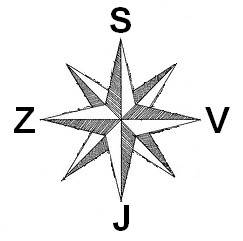 2. V roke vzemi kompas in poišči sever. Pri tem bodi pozoren na to, da magnetna igla v kompasu vedno kaže sever. Ko si našel sever, z roko nakaži še ostale strani neba. Na spodnje črte napiši, kaj vidiš na posamezni strani neba.S _____________________________			V __________________________J _____________________________ 			Z __________________________Če imaš energijo in voljo, lahko rešiš naslednji delovni list. PO ŽELJI. Potreboval/-a boš kompas.Če lista ne boš rešil, ga vseeno prilepi v zvezek saj je na njem opis kompasa.KOMPASKompas je naprava za določanje strani neba. V zgodovini se je najpogosteje uporabljal pri pomorskih potovanjih. Kdo ga je izumil, pravzaprav ni povsem znano.Kompas ali busola je naprava, ki nam natančno pokaže, kje je sever. Ko enkrat vemo, kje je sever, z lahkoto določimo tudi preostale strani neba.Sestavljen je iz več delov. Osnovni sestavni deli so igla, limb (številčnica) in včasih tudi ogledalo z merilno muho. Kompas ima magnetno iglo, ki se vedno obrne proti magnetnemu severu. Kompas oziroma magnetna igla v njem deluje zaradi Zemlje. Naš planet je kot en velik magnet. Magneti imajo dva pola, severnega in južnega, ker pa je kompasova igla namagnetena, se vrti toliko časa, dokler en konec ne kaže proti severu in drugi proti jugu. Ni pomembno, kje na svetu ste, kadar koli in kjer koli lahko v roke primete kompas, ki vam bo pokazal, kje je sever.Kompas pri orientaciji vedno držimo vodoravno ali ga položimo na tla. Pazimo, da v bližini ni železnih predmetov ali električnih aparatov, ker lahko to moti njegovo delovanje.1. Dopolni vetrovnico. Dopiši glavne in stranske strani neba.2. V roke vzemi kompas in poišči sever. Pri tem bodi pozoren na to, da magnetna igla v kompasu vedno kaže sever. Ko si našel sever, z roko nakaži še ostale strani neba. Na spodnje črte napiši, kaj vidiš na posamezni strani neba.S _____________________________			V __________________________J _____________________________ 			Z __________________________Če imaš energijo in voljo, lahko rešiš naslednji delovni list. PO ŽELJI. Potreboval/-a boš kompas.Če lista ne boš rešil, ga vseeno prilepi v zvezek saj je na njem opis kompasa.KOMPASKompas je naprava za določanje strani neba. V zgodovini se je najpogosteje uporabljal pri pomorskih potovanjih. Kdo ga je izumil, pravzaprav ni povsem znano.Kompas ali busola je naprava, ki nam natančno pokaže, kje je sever. Ko enkrat vemo, kje je sever, z lahkoto določimo tudi preostale strani neba.Sestavljen je iz več delov. Osnovni sestavni deli so igla, limb (številčnica) in včasih tudi ogledalo z merilno muho. Kompas ima magnetno iglo, ki se vedno obrne proti magnetnemu severu. Kompas oziroma magnetna igla v njem deluje zaradi Zemlje. Naš planet je kot en velik magnet. Magneti imajo dva pola, severnega in južnega, ker pa je kompasova igla namagnetena, se vrti toliko časa, dokler en konec ne kaže proti severu in drugi proti jugu. Ni pomembno, kje na svetu ste, kadar koli in kjer koli lahko v roke primete kompas, ki vam bo pokazal, kje je sever.Kompas pri orientaciji vedno držimo vodoravno ali ga položimo na tla. Pazimo, da v bližini ni železnih predmetov ali električnih aparatov, ker lahko to moti njegovo delovanje.1. Dopolni vetrovnico. Dopiši glavne in stranske strani neba.2. V roke vzemi kompas in poišči sever. Pri tem bodi pozoren na to, da magnetna igla v kompasu vedno kaže sever. Ko si našel sever, z roko nakaži še ostale strani neba. Na spodnje črte napiši, kaj vidiš na posamezni strani neba.S _____________________________			V __________________________J _____________________________ 			Z __________________________TJANaloge so že objavljene na spletu od prejšnjega tedna – poglejte datume.Naloge so že objavljene na spletu od prejšnjega tedna – poglejte datume.PETEKPETEKPETEKŠPOPO ŽELJI MALO JOGE ZA KONEC TEDNA: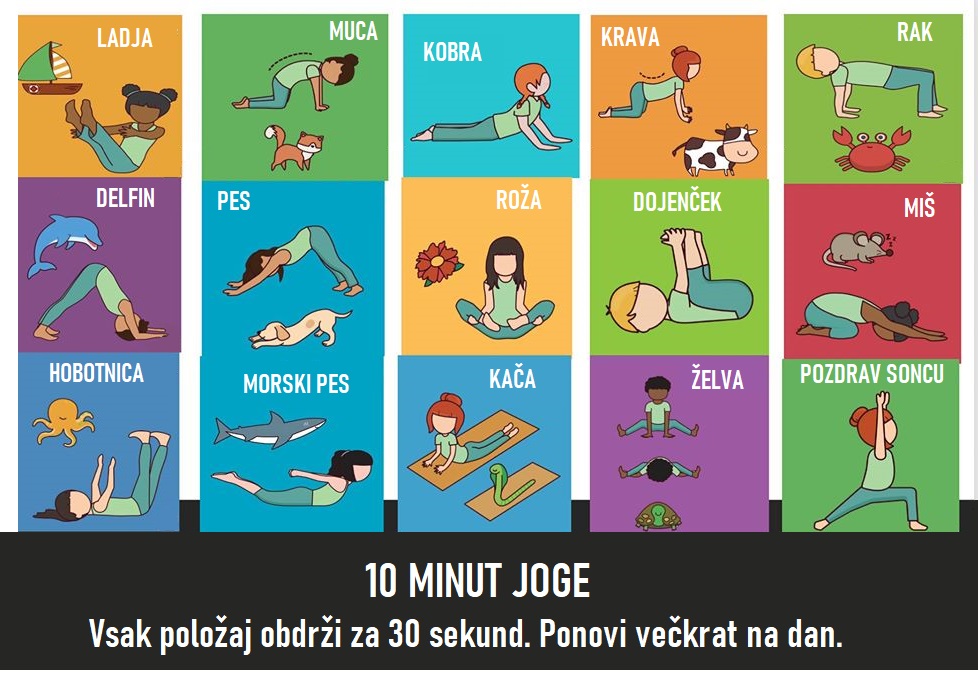 PO ŽELJI MALO JOGE ZA KONEC TEDNA:MATTehtamDZ 2.del 56, 57, 58Nande 72Rešitve: https://www.ucimte.com/?q=interaktivni_ucbenik_prost_dostop/1000035#/58                 https://www.ucimte.com/?q=interaktivni_ucbenik_prost_dostop/1000035#/stran59Rešitve: https://www.ucimte.com/?q=interaktivni_ucbenik_prost_dostop/1000035#/58                 https://www.ucimte.com/?q=interaktivni_ucbenik_prost_dostop/1000035#/stran59Rešitve: https://www.ucimte.com/?q=interaktivni_ucbenik_prost_dostop/1000035#/58                 https://www.ucimte.com/?q=interaktivni_ucbenik_prost_dostop/1000035#/stran59SLJGrdi račekBerilo str. 204Preberi odlomek v Berilu na str. 204. Če imaš celo pravljico, lahko prebereš celo. Ustno ali pisno odgovori na vprašanja v berilu na str. 205Če imaš voljo lahko (po želji) napišeš nadaljevanje zgodbe.Preberi odlomek v Berilu na str. 204. Če imaš celo pravljico, lahko prebereš celo. Ustno ali pisno odgovori na vprašanja v berilu na str. 205Če imaš voljo lahko (po želji) napišeš nadaljevanje zgodbe.Preberi odlomek v Berilu na str. 204. Če imaš celo pravljico, lahko prebereš celo. Ustno ali pisno odgovori na vprašanja v berilu na str. 205Če imaš voljo lahko (po želji) napišeš nadaljevanje zgodbe.Zapiši ali prilepi v zvezek:H.C.Andersen, GRDI RAČEKHans Christian Andersen se je rodil na Danskem 2.aprila 1805. 2. april praznujemo kot mednarodni dan knjig za otroke. Njegov oče je bil čevljar, mama pa je želela, da bi postal krojač. Hans pa je želel postati pesnik in igralec. Ker je dobro pripovedoval zgodbice, jih je začel pisati. Veliko njegovih zgodbic je prevedenih v 125 jezikov. Njegove zgodbice so tudi naslednje: KRALJIČNA NA ZRNU GRAHA, BEDAK JURČEK, DEKLICA Z VŽIGALICAMI, DIVJI LABODI, HRANILNIK, JUHA IZ ŠPILE, MALA MORSKA DEKLICA, PALČICA, SNEŽNA KRALJICA, VŽIGANIK, ZLATOLASKA IN TRIJE MEDVEDI…Zapiši ali prilepi v zvezek:H.C.Andersen, GRDI RAČEKHans Christian Andersen se je rodil na Danskem 2.aprila 1805. 2. april praznujemo kot mednarodni dan knjig za otroke. Njegov oče je bil čevljar, mama pa je želela, da bi postal krojač. Hans pa je želel postati pesnik in igralec. Ker je dobro pripovedoval zgodbice, jih je začel pisati. Veliko njegovih zgodbic je prevedenih v 125 jezikov. Njegove zgodbice so tudi naslednje: KRALJIČNA NA ZRNU GRAHA, BEDAK JURČEK, DEKLICA Z VŽIGALICAMI, DIVJI LABODI, HRANILNIK, JUHA IZ ŠPILE, MALA MORSKA DEKLICA, PALČICA, SNEŽNA KRALJICA, VŽIGANIK, ZLATOLASKA IN TRIJE MEDVEDI…Zapiši ali prilepi v zvezek:H.C.Andersen, GRDI RAČEKHans Christian Andersen se je rodil na Danskem 2.aprila 1805. 2. april praznujemo kot mednarodni dan knjig za otroke. Njegov oče je bil čevljar, mama pa je želela, da bi postal krojač. Hans pa je želel postati pesnik in igralec. Ker je dobro pripovedoval zgodbice, jih je začel pisati. Veliko njegovih zgodbic je prevedenih v 125 jezikov. Njegove zgodbice so tudi naslednje: KRALJIČNA NA ZRNU GRAHA, BEDAK JURČEK, DEKLICA Z VŽIGALICAMI, DIVJI LABODI, HRANILNIK, JUHA IZ ŠPILE, MALA MORSKA DEKLICA, PALČICA, SNEŽNA KRALJICA, VŽIGANIK, ZLATOLASKA IN TRIJE MEDVEDI…Lahko si ogledaš tudi risanko: https://www.youtube.com/watch?v=ncGmLIjX_dMLahko si ogledaš tudi risanko: https://www.youtube.com/watch?v=ncGmLIjX_dMLahko si ogledaš tudi risanko: https://www.youtube.com/watch?v=ncGmLIjX_dMLUMLUMZa razrvedrilo se lahko preizkusiš v BODYPERCCUSION. Boš videl/-a, da ni tako enoastavno.     PO ŽELJI!https://www.youtube.com/watch?v=UkFs5glUMjwZa razrvedrilo se lahko preizkusiš v BODYPERCCUSION. Boš videl/-a, da ni tako enoastavno.     PO ŽELJI!https://www.youtube.com/watch?v=UkFs5glUMjwZa razrvedrilo se lahko preizkusiš v BODYPERCCUSION. Boš videl/-a, da ni tako enoastavno.     PO ŽELJI!https://www.youtube.com/watch?v=UkFs5glUMjw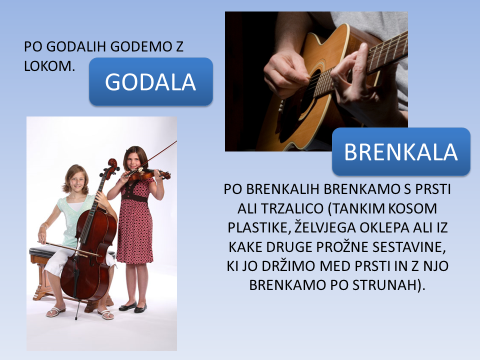 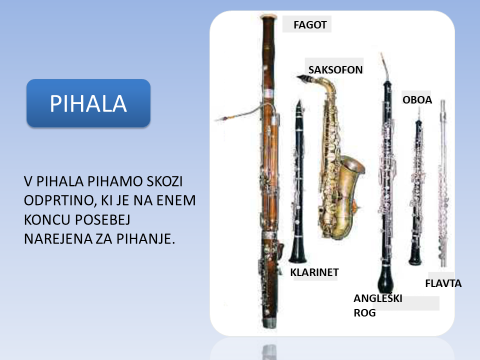 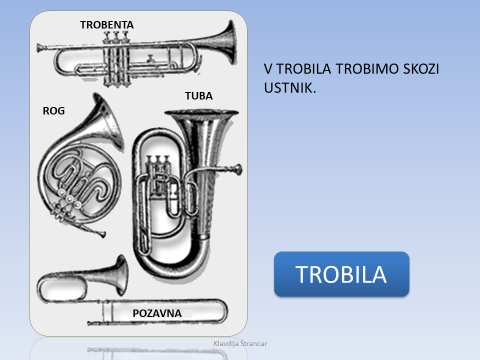 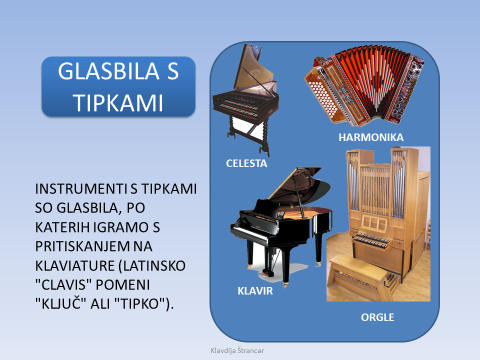 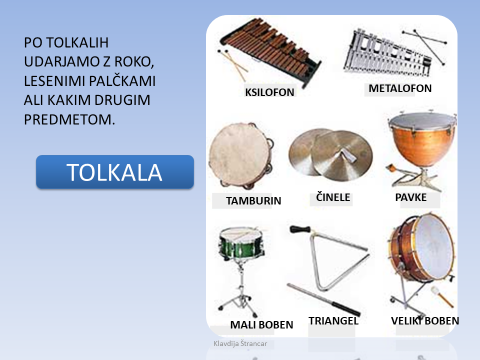 